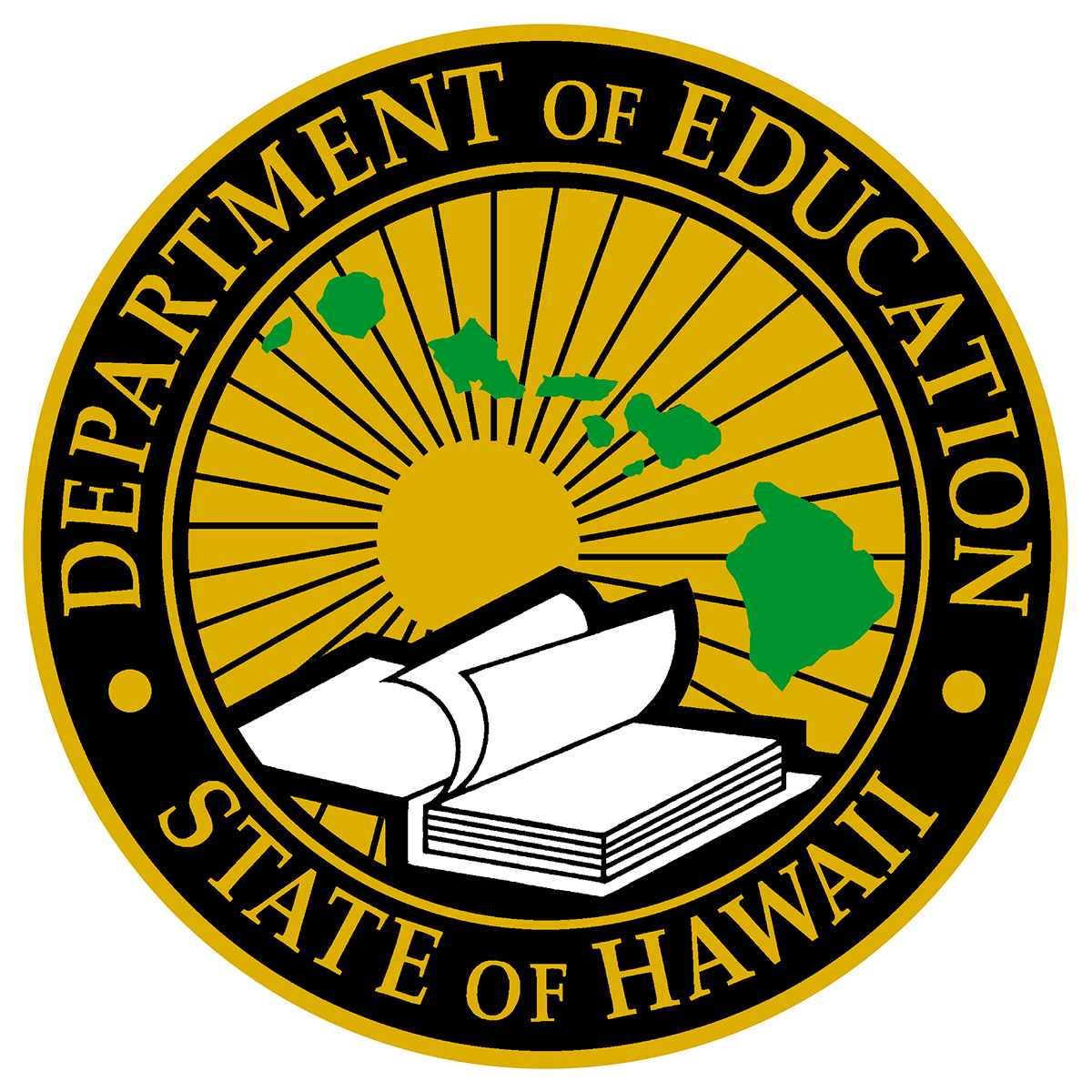 Goal 1:  Student Success.  All students demonstrate they are on a path toward success in college, career and citizenship.☐ Objective 1: Empowered - All students are empowered in their learning to set and achieve their aspirations for the future.☐ Objective 2: Whole Child - All students are safe, healthy, and supported in school, so that they can engage fully in high-quality   educational opportunities.☐ Objective 3: Well Rounded - All students are offered and engage in rigorous, well rounded education so that students are prepared to be   successful in their post-high school goals.☐ Objective 4: Prepared and Resilient - All students transition successfully throughout their educational experiences.Goal 2: Staff Success:  Ho’okena Elementary School has a high-performing culture where employees have the training, support and professional development to contribute effectively to student success.Goal 3:  Successful Systems of Support.  The system and culture of  Ho’okena Elementary School works to effectively organize financial, human, and community resources in support of student success.Where are we now?  Where are we now?  Prioritize school’s needs as identified in one or more of the following needs assessments:
Comprehensive Needs Assessment (Title I Schools)
WASC Self StudyWASC Category B: Standards Based Student Learning: Curriculum, instructionWASC Category C: Standards Based Student Learning: InstructionWASC Category D: Standards Based Student Learning:  Assessment and Accountability 
International Baccalaureate (IB) AuthorizationOtherImprove student achievement in math, reading, writing and science and provide additional comprehensive student supports for all studentsImplement the Hawaii Common Core State Standards with fidelityContinue the data team process to provide targeted instruction for all students and progress monitor student growthReduce chronic absenteeismImprove parental involvement Provide a safe, caring, and differentiated classroomIncrease opportunities for students to become aware of and participate in the greater, global communityAddress the needs of the whole child to include transitioning between home and school, between grade levels; and to address the physical, mental and social emotional health as well as addressing student issues resulting from home environment, poverty, and social economic status.Needs of a small, rural school to include attracting and retaining highly qualified teachers/staff by providing quality professional development, mentoring, and supports for staffProvide early childhood experiences that prepare students for kindergarten especially those from disadvantaged householdsImprove overall communication and school climatePrioritize school’s needs as identified in one or more of the following needs assessments:
Comprehensive Needs Assessment (Title I Schools)
WASC Self StudyWASC Category B: Standards Based Student Learning: Curriculum, instructionWASC Category C: Standards Based Student Learning: InstructionWASC Category D: Standards Based Student Learning:  Assessment and Accountability 
International Baccalaureate (IB) AuthorizationOtherAddressing Equity:  Sub Group IdentificationPrioritize school’s needs as identified in one or more of the following needs assessments:
Comprehensive Needs Assessment (Title I Schools)
WASC Self StudyWASC Category B: Standards Based Student Learning: Curriculum, instructionWASC Category C: Standards Based Student Learning: InstructionWASC Category D: Standards Based Student Learning:  Assessment and Accountability 
International Baccalaureate (IB) AuthorizationOtherIn order to address equity, list the targeted sub group(s) and their identified needs. **Specific enabling activities listed in the academic plan should address identified sub group(s) and their needs.ELL students:  language acquisition and comprehensionSpecial Education students:  as specified in their IEPs Migrant Education:  ELA, and math and science proficiencyHawaiian students:  ELA, math, and science proficiencyHigher performing students:  enrichment and challenging curriculumORGANIZE:  Identify your Academic Review Team Accountable Leads. ORGANIZE:  Identify your Academic Review Team Accountable Leads. Name and Title of ART Team Accountable LeadResponsible for implementation of the school’s strategies and initiatives1.   Nina Garcia, Lead Team member1.  ELL, RTI and data teams2.   Dayne Snell-Quirit2.   ELA Academic Coach3.   Travis Nakayama3.   PSAP, PBIS, Social Emotion Learning, Counseling4.   Shane Bigelow4.   Technology and Student Services5.   Nancy Jadallah5.   EES6.    6.7.7.8.8.9.9.10.10.Outcome:  By the end of three years, Rationale:   Children entering kindergarten with a preschool experience are more prepared and subsequently score higher on criterion-referenced assessment and move through the grades without the need for remediation.    60% will score at or above grade levelThere will be fewer disciplinary referrals and a positive school climate.There will be fewer than 40 office referrals requiring consequences beyond redirection.Students will be successful in their core subjects and will be proficient in ELA, math, and science as measured by the SBA and/or HSA-science.HSA science 50% of students were proficient; SBA 53% proficient in ELA and 59% in mathImprove school climate and prepare students to become successful, well-adjusted and productive citizens as measured by SQS, VB Education for the Future surveys, Tripod surveys, and academic and discipline data.Improve the overall surveys by 5% and respective student achievement and discipline data (see above)Fewer students will require RTI in Reading and Math as a result of the successful systemization of RTI process.  Reduce the number of students from 50 to 40 students.Through the implementation of the Data Team process, structures are in place to ensure analysis of student performance data that directly impacts instructional foci.  Data teams will meet monthly.All students will become effective and ethical users of technology.Preschool prepares children for greater success in kindergarten.Schools that implement SEL curriculum and adhere to a PBIS model typically have positive school climates and the reduction of disciplinary referrals is a by-product due to interventions, redirections and re-teaching of SEL topics and strategies.Students who develop proficiencies in core subjects are more likely to be prepared for future years and successful in post high school ventures.  Students can benefit from targeted instruction made possible by small group instruction that is facilitated by the use of PTTs/PPTs in the classroom.Positive school climate enables positive relationships between all stakeholders on campus; students, teachers, administration and parent.  Positive relationships result in more engaged learning and student success.By providing strong and effective Tier I and Tier II instructional strategies, more students will be reading on grade level or above and will not require RTI.If teachers are equipped with specific, detailed data about their students’ need areas they will be better able to provide effective core instruction21st century learners must be able to use technology to support their learning and be able to interac in the online global community, now and in their future.PlanningPlanningPlanningPlanningFundingInterim Measures of ProgressDesired OutcomeEnabling Activities(Indicate year(s) of implementationin next column)School Year(s) of ActivityART Accountable Lead(s)Source of Funds(Check applicable boxes to indicate source of funds)Define the relevant data used to regularly assess and monitor progressChildren entering kindergarten with a preschool experience are more prepared and subsequently score higher on criterion-referenced assessment and move through the grades without the need for remediation.Continue to offer the pre-school experience either in FSC for special education students and/or EOEL for regular education students or students requiring inclusion.Administer the TS Gold assessments in Pre-school followed by the STAR, DIBELS and Waterford (or substitute program) in grades K and 1.Year 1-3Nancy Jadallah☐x WSF  ☐ Title I ☐ Title II ☐ Title III ☐ IDEA ☐ Homeless ☐ CTE ☐x Other  EOEL☐ N/A TS Gold/HELDS standards and enrollment data; longitudinal data on student achievement, i.e., STAR Early Literacy, Math and ELA; DIBELS, Waterford.Improve school climate and prepare students to become successful, well-adjusted and productive citizens as measured by SQS, VB Education for the Future surveys, and academic and discipline data.Decrease the number of students who are chronically absent (15 or more absences) by 4%Increase the daily attendance percentage by 2%Improve school attendance and prepare students to become successful, well-adjusted and students as measured by SQS, VB Education for the Future surveys, and academic or discipline data. Goals: 15% or less will be chronically absent,  20% fewer referrals and positive survey results. Students are proficient in the GLOs.  60% will be proficient.Students will have increased opportunities to become aware of and participate in the greater, global community and have knowledge of career and college pathways.Students will be successful in their core subjects and will be proficient in ELA, math, and science as measured by the SBA and/or HSA-science.  Goals:                59% proficiency in math,                 53% on reading on SBA,                 60% on the STAR in reading and math and                    50% proficient on the HSA-Science.Fewer students will require RTI in Reading and Math as a result of the successful systemization of RTI process.Reduce  # in RTI to 40Through the implementation of the Data Team process, structures are in place to ensure analysis of student performance data that directly impacts instructional foci.  80% of the students will be proficient in GLO#6: effective and ethical users of technology PBIS school in which students are taught models using the Second Steps program, a social-emotional learning curriculum which focuses on training students to become responsible students, demonstrate appropriate behavior, and take responsibility for their actions.  Students are typically re-directed and re-taught necessary social/emotional strategies rather than given punishment.  Weekly attendance checksBi-weekly incentives at school store for good attendanceMonthly recognition activities for good attendersQuarterly awards for perfect attendanceCounselor contacts with family to encourage school attendanceLetters out to families regarding consequences for poor attendanceCounselor/administration meets with parents to promote improved attendanceReferral to family courtOffer a PSAP program for students who struggle with the transition from home to school.  The counselor will identify students and meet with parents at the beginning of school, mid-year and in a year end conference.  Counselor will have weekly counseling sessions to work on skills necessary to be successful in school.Teachers and staff will explicitly address the GLOs and incorporate them into the curriculum.  Establish a criteria and checklist for determining proficiency in the GLOs.  Hold a career day in which students are exposed to opportunities that exist for them both locally and beyond in terms of career pathways and educational/training requirements for such careers.  Teachers will implement the CCSS.   Tier I, II, III interventions will be provided for students performing below grade level.  Benchmark testing will be given four times a year and progress monitoring for intensive and strategic students monthly.  Students will be instructed in the use of Citelighter for preparation for the SBA.  Teachers will use whole group and targeted small group instruction in core subjects.  Computer assisted instruction will be used to supplement the core for all students.The use of PTTs/PPTs for instructional support via small group instruction in the classroom.There will be a formal RTI process to identify and place students in appropriate instructional groups for support and/or enrichment.The academic coach and RTI/Data coach will conduct data team meetings and coaching to assist teachers with data analysis of student academic performance and provide coaching and professional development as well as appropriate instructional strategies to be used in the classroom.Each will have exclusive use of either a chrome book or i-Pad their entire K-5 experience.  Students will be provided with a variety of opportunities to work with computers.  These include computer resource time, using on-line curricula in reading and math, RTI programs such as Waterford, Lexia, Reading Plus and Imagine learning, as well as computer programs supporting the core, including Kid Biz, Kahn Academy, Defined Stem, Citelighter,  Google Classroom and Moby MaxYears 1-3Year 2Year 1-3Year 1-3Year 1-3Years 1-3Years 1-3Years 1-3Years 1-3Year 1-3Year 1-3Year 1Travis Nakayama and Nancy JadallahTravis Nakayama and Nancy JadallahLead TeamLead TeamLead TeamNina GarciaLead TeamNina Garcia and Dayne Snell-Quirit☐x WSF  ☐ Title I ☐ Title II ☐ Title III ☐ IDEA ☐ Homeless ☐ CTE ☐ xOther (fundraising)☐ N/A ☐x WSF  ☐x Title I ☐ Title II ☐ Title III ☐ IDEA ☐ Homeless ☐ CTE ☐x Other ☐ N/A ☐x WSF  ☐ Title I ☐ Title II ☐ Title III ☐ IDEA ☐ Homeless ☐ CTE ☐x Other ☐x WSF  ☐x Title I ☐ Title II ☐ Title III ☐ IDEA ☐ Homeless ☐ CTE ☐ Other ☐ N/A ☐x WSF  ☐ Title I ☐ Title II ☐ Title III ☐ IDEA ☐ Homeless ☐ CTE ☐ Other ☐ N/A ☐x WSF  ☐x Title I ☐ Title II ☐ Title III ☐ IDEA ☐ Homeless ☐ CTE ☐ Other ☐ N/A ☐x WSF  ☐xTitle I ☐ Title II ☐ Title III ☐ IDEA ☐ Homeless ☐ CTE ☐ Other ☐ N/A There will be fewer disciplinary referrals.  On surveys, students, parents and teachers will indicate that Ho’okena offers a safe and positive school climate and learning environment.Attendance dataAwards dataCounselor log of parent contacts and letters sentCourt referralsPCNC activities Referral data; attendance; log of parent conferences and student sessions.Newly created checklist; teachers post the criteria; students should be able to communicate the expectations and demonstrate the GLOs.Exit surveys and follow-up ac  activities in the classroom reflecting on possible career choices; possible follow-up writing activity .SBA results for grades 3-5; HSA-science for 4th grade; Kid Biz scores; AR scores/data; STAR and DIBELS data.  Citelighter data and scoresSTAR data and other RTI computer programs and DIBELSSign in rosters for professional development, posted data team notes and data sheets which include targeted instructional areas, groups, smart goals and powerful instructional practices.Outcome:  By the end of three years, Rationale:  Attracted and retained highly qualified staff to ensure high quality learning and continuity of instruction for students; Decreased yearly turnover of staff by 21% or 3 teachers.Provided focused and ongoing professional development for all staff to ensure safe, caring, and supportive high quality learning in Wonders, Stepping Stones, GLAD, SEL, and Thinking Maps. Provided instructional mentors for all first and second year teachers through the New Teacher Center model for ongoing professional development and support.To ensure high quality learning and continuity for student learningProvide needed training and professional development to support staff and ensure high quality learning for studentsNew teachers need both instructional and emotional support while learning their craft.PlanningPlanningPlanningPlanningFundingInterim Measures of ProgressDesired OutcomeEnabling Activities(Indicate year(s) of implementationin next column)School Year(s) of ActivityART Accountable Lead(s)Source of Funds(Check applicable boxes to indicate source of funds)Define the relevant data used to regularly assess and monitor progressTo attract and retain highly qualified staff to ensure high quality learning and continuity of instruction for students; To decrease yearly turnover of staff by 21% or 3 teachers.To provide ongoing support via coaching and weekly PLCsProvide mentoring both at school and at the district levelPositive school climate with effective two-way communication and supportYears 1-3Lead Team☐ xWSF  ☐ Title I ☐x Title II ☐ Title III ☐ IDEA ☐ Homeless ☐ CTE ☐ Other☐ N/A Teacher survey data (Tripod results, VB Education for the future survey, SQS); teacher turnover dataProvide focused and ongoing professional development for all staff to ensure safe, caring, and supportive high quality learning in Wonders, Google, Stepping Stones, GLAD, SEL, AVID and Thinking Maps.  Provide ongoing mentoring support for all first and second year teachersOrientation for new and returning teachersWonders, Stepping Stones, SEL, AVID, GLAD, Thinking Maps trainings as needed for all staffOngoing ILT Weekly PLC and coachingMentoring;Hold quarterly Triad Conferences with Mentors, Beginning Teachers and Administration Years 1-3Year 1-3Lead Team and district personnelMentors, Administration☐x WSF  ☐ Title I ☐x Title II ☐ Title III ☐ IDEA ☐ Homeless ☐ CTE ☐ Other ☐ N/A Attendance rosters and AgendasClassroom observationsGuided visitsWalk-throughsPLC and ILT notesSurvey dataOutcome:  By the end of three years, Rationale:        Conduct an annual, comprehensive needs assessment to determine       the status of the school and the needs of the students.Provide adequate and enhanced services both preventative and developmental from within the school as well as the greater community, and provide efficient and transparent supports such as intervention and corrective services in order to ensure student success.Provide a PCNC to promote school/community relations and provide library services and supports for the studentsImproved communication between all stakeholders.     All students will become effective and ethical users of technology.In order to address student needs, it is necessary to determine stakeholders’ perceptions, areas of deficiency and root causes to efficiently address and remediate concerns. Provide equity for all students to be able to access the curriculum and learning opportunitiesA successful school requires active participation by all stakeholders and a school community networking coordinator provides that service.  As part of their position, the PCNC will coordinate the library services. 21st century learners must be able to use technology to support their learning and be able to interac in the online global community, now and in their future.PlanningPlanningPlanningPlanningFundingInterim Measures of ProgressDesired OutcomeEnabling Activities(Indicate year(s) of implementationin next column)School Year(s) of ActivityART Accountable Lead(s)Source of Funds(Check applicable boxes to indicate source of funds)Define the relevant data used to regularly assess and monitor progressImproved academic performance and acquisition of language;  AMAO#1 increase to 80% showing growth as measured by the WIDA; increase AMAO#2 by 19%. Provide language acquisition support which enable ELL students to access the curriculum by:  Continued use of Imagine Learning for instructional support and the Differentiation of instruction in the classroom via materials (leveled readers) and GLAD instructional strategiesYear 2Nina Garcia☐x WSF  ☐ Title I ☐ Title II ☐ xTitle III ☐ IDEA ☐ Homeless ☐ CTE ☐ Other ☐ N/A See improvement in AMAO#1 as measured by Wida scoresSee improvement in AMAO#3 as measured by the SBA scores Increase number of students exiting in AMAO#2 as measured by the Wida scoresSTAR and DIBELS scoresWIDA scoresImproved academic performance for students identified as requiring specialized instruction; 70% of sped students will meet their annual IEP goalsTo ensure all students are receiving appropriate interventions for identified needs and review student progress and achievement.100% receive servicesBroaden cultural awareness of indigenous practices that impact classroom performance for Hawaiian and part-Hawaiian students 100% of trained AVID teachers will exhibit awareness and knowledge of cultural factorsIncrease student achievement for identified migrant students53% will show moderate growth in ELA and 59% in math on STAR (50 wpm);  50% will  show growth on the HSA-science; 60% will show growth on the SBA.To increase student attendance for identified migrant student  94% attendance and 15% chronic absenteeismImprove communication between all stakeholders 80% of the students will be proficient in GLO#6: effective and ethical users of technology Provide necessary instructional supports such as SBBH, PT, OT, SLPProvide supplementary instructional materials Implement the IEPs and action plansPeer reviews are held quarterly to review student data.Data teams are used to identify levels of performance and provide differentiated instructional strategies for these students.Providing additional professional development for teachers on powerful instructional practices to address identified deficits.Become an official AVID schoolAttend summer AVID  cultural institute and trainingImplement practices into the classroomSchool wide agreements on required AVID componentsProvide classroom instructional supports for identified migrant studentsProvide continuing supports in reading and math during summer intersessionTracking of attendance dataParent newsletter with supporting documents to show importance of parental involvement and school attendanceUtilize the Synervoice for communicating with parents.Live phone calls home regarding progress and attendanceAdditional means of communication include:     weekly newsletter, teacher newsletter, Class Dojo, and the school websiteEach will have exclusive use of either a chromebook or i-Pad their entire K-5 experience.  Since we have a 1:1 program, teachers are to utilize chromebooks, computers and iPads to accommodate formative and summative assessment requirements (i.e. STAR, SBA).  Students will also be provided with additional opportunities to work with computers.  These include computer resource time to engage students in learning computer skills, using on-line curricula in reading and math, RTI programs such as Waterford, Lexia, Reading Plus and Imagine learning, as well as computer programs supporting the core curricula, including Kid Biz, Kahn Academy, Defined Stem, Citelighter,  Thinking Maps, Google Classroom and Moby MaxYears 1-3Years 1-3Year 1-3Year 1-3Year 1Year 1Year 1Years 1-3Year 1Year 1-3Year 1-3Year 1-3SSC, Lead Team, Regular Ed Teachers, SPED teachers, and district RTs.Lead TeamLead TeamLead TeamLead TeamLead TeamCarole KaheleTravis NakayamaCarol KaheleCarole KaheleStaffLead TeamStaff☐x WSF  ☐ Title I ☐ Title II ☐ Title III ☐x IDEA ☐ Homeless ☐ CTE ☐ Other ☐ N/A ☐x WSF  ☐ Title I ☐ Title II ☐ Title III ☐x IDEA ☐ Homeless ☐ CTE ☐ Other ☐ N/A ☐x WSF  ☐ Title I ☐ Title II ☐ Title III ☐ IDEA ☐ Homeless ☐ CTE ☐x Other  (CAS)☐ N/A ☐x WSF  ☐ Title I ☐ Title II ☐ Title III ☐ IDEA ☐ Homeless ☐ CTE ☐x Other  Migrant☐ N/A Yearly IEP goals metProgress monitoring on STAR and DIBELSRTI data Assessment data from specific programs (i.e., Corrective reading, Read Well, etc.)Peer review notes and data and next steps checklistTeachers’ Smart Goal Sheets and dataAgendas and rosters for professional developmentStudent data (STAR, DIBELS, SBA, HSA, classroom assessments and data)Agenda and rosters for trainingAVID certificationAgenda and rosters for in-servicing teachersWalk-throughs and observationsTeacher reflectionsSTAR, DIBELS, SBA,HSA Science, classroom assessments, KidBizAttendance and student achievement data; usage data on computer assisted programsParent surveyAttendance data 